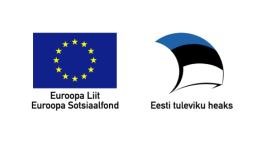 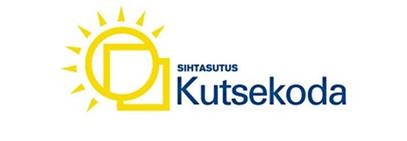 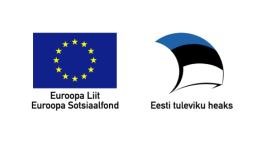 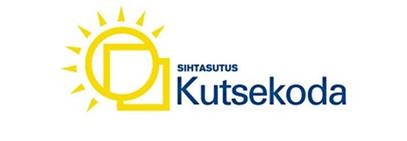 ESF programm „Kutsete süsteemi arendamine“HINDAMISJUHENDSISUKORD:1.   Üldine teave2.   Hindamise korraldus3.   Hindamiskriteeriumid ja nende tõendamine4.   Hindamismeetodid ja nende kirjeldus5.   Vormid kutse taotlejale6.   Juhised hindajale1.   ÜLDINE TEAVE1.1. Hindamisjuhendi  eesmärgiks  on  selgitada  kutse  taotlejale,  kuidas  ja milliste meetoditega toimub Personalispetsialist tase 5 kutsekompetentsuse hindamine ning anda juhiseid hindamiskomisjoni liikmele.1.2. Personalispetsialist  tase  5  (sh  spetsialiseerumiste)  hindamine  kutse  taotlemisel  lähtub Kutsestandardis määratletud kompetentsidest, Kutse andmise korrast ja käesolevast Hindamisjuhendist.1.3. Kutse taotlemine toimub MTÜ Eesti Personalijuhtimise Ühingu PARE (edaspidi PARE) poolt kehtestatud  kutseeksami  aegadel,  mis  avaldatakse  PARE  kodulehel.  PARE  koduleht  on ühtlasi allikaks, mis sisaldab üldist korralduslikku infot kutse taotlemise kohta.1.4.  Igat kutse taotlejat teavitatakse pärast avalduse ja dokumentide esitamist ning tasu maksmist (koolilõpetaja eksami eest tasub kool, kui tema osas on kool esitanud vastavasisulise dokumendi) täiendavalt kutseeksami (edaspidi eksam) toimumise päevast ja kellaajast e-posti teel hiljemalt 7 tööpäeva enne eksamit.1.5. Kutsekompetentsuse hindamise viib läbi kolmeliikmeline hindamiskomisjon, mille koosseisuja volitused sätestab Kutse andmise kord.1.6. Kutsekompetentsuse  hindamine  tasemel  5  toimub  kuni  kolmes  etapis,  millest  räägib põhjalikumalt  alapeatükk Hindamise korraldus.1.7. Kirjalik suhtlus kutse taotlejaga toimub e-kirja teel.1.8.  Kutse taotlemisega toimuvat koordineerib ja korraldab tehniliselt PARE kontor.1.9. Kutse taotlemine toimub eesti keeles.1.10. Taotlejal on õigus eksami tulemusi vaidlustada vastavalt Kutse andmise korrale.1.11. Kutse taastõendamine toimub vastavalt Kutse andmise korrale tõendaja avalduse ja  CV alusel, millega tõendatakse erialast töökogemust vähemalt kaks aastat pärast kutsetunnistuse taotlemist.Taastõendamiseks esitatav CV sisaldab ka kompetentside kirjeldust. CV nõuded on kirjas alapeatükis 4.2 (näidis Lisa 2 lk 12) ning juhend kompetentside kirjeldamiseks alapeatükis 4.3 (näidis Lisa 2 lk 13, 14).Hindamiskomisjon  täpsustab  vajadusel  taastõendaja  poolt  kirja  pandut  ja  esitab küsimusi, vajadusel toimub vestlus.PARE kontori esindajal on õigus kontrollida kõrvaliste allikate kasutamist kutse  taotlemise protsessi igas etapis. Juhul kui selgub, et taotleja on kasutanud kõrvalist abi  loetakse eksam sõltumata eksamiküsimustele vastuste õigsusest automaatselt mittesooritanuks ning taotlejale kutset ei väljastata. 2.   HINDAMISE KORRALDUS JA MEETODID2.1.  Kutsekompetentsuse  hindamine  personalispetsialist  tasemel  5  (sh  spetsialiseerumised)toimub järgmiste sammudena:2.1.1. dokumentide  läbivaatus  (sh  dokumentide  läbivaatus  esimeses  etapis  ja  töömapi hindamine hilisemas);2.1.2. eksami kirjaliku osa sooritamine;2.1.3. hindamiskomisjoni otsusel suulise intervjuu sooritamine.DOKUMENTIDE LÄBIVAATUS2.2. Taotleja   esitab   kutseeksami   sooritamiseks   avalduse   (vt   Lisa   1),   milles   määratleb kutsetaseme, mida soovib taotleda, koos nõuetekohaste dokumentidega PARE poolt määratletud tähtajal vastavale kontaktile ning maksab nõutud tasu kutseeksami eest.2.3. PARE kontori vastutav töötaja registreerib avaldused ja dokumendid.2.4. Nõuetekohased dokumendid tase 5 kutse taotlemiseks on Töömapp koos nõuetekohase CVja kompetentside kirjeldusega ning vajalike dokumendi näidistega (vt alapeatükk nr 4).2.5. PARE kontori vastutav töötaja või hindamiskomisjoni liige vaatab avalduse ja taotleja esitatud dokumendid läbi 1 nädala jooksul alates dokumentide esitamise tähtajast ning teeb otsuse, kas taotleja kogemus on kirjeldatud viisil, mis võimaldab hindamist.2.6. PARE kontor teavitab taotlejat e-kirja teel kahe tööpäeva jooksul alates dokumentideläbivaatamisest ning annab ühtlasi täiendava info eksami toimumise kohta.2.7. Hindamiskomisjoni liikmel või PARE kontori vastutaval töötajal on õigus taotlejat nõustada, küsida täiendavaid kirjalikke või suuliseid kommentaare, tõendusmaterjale või teha ettepanekuid ilmnenud puuduste kõrvaldamiseks või madalama/ kõrgem kutsetaseme taotlemiseks.2.8. Taotlejal on konsulteerimise tulemusel ja käigus õigus muuta avaldust, millist kutsetaset soovib taotleda, samuti täiendada dokumente.2.9. Taotleja kõrvaldab puudused/ täiendab dokumente või esitab täiendavaid materjale 1 nädalajooksul alates hindamiskomisjoni/ PARE kontori vastutava töötaja poolt tagasiside saamisest.TÖÖMAPP JA SELLE HINDAMINE2.10. Töömappi kasutatakse kutsekompetentsuse hindamisel (vt koostamist põhjalikumalt alapeatükk 4), mille abil taotleja tõendab oma senise töö- ja/või praktikakogemuse ja seeläbi omandatud kompetentsid, sh analüüsib enese arengut  ning esitab vajalikud tõendusmaterjalid näidisdokumentidena.2.11. Töömapp koosneb 3 osast:2.11.1. CV2.11.2. kompetentside kirjeldus koos näidetega (sh eneseanalüüs)2.11.3. näidised koostatud dokumentidest2.12. Töömapi allkirjastavad taotleja ja tema praktikajuhendaja või vahetu juht.2.13. Töömapi analüüsi ja hindamise viivad läbi hindamiskomisjoni liikmed enne eksami kirjalikku osa.Hindamiskomisjoni liikmed võrdlevad taotleja poolt kirjapandud tegevusi vastava taseme kutsekompetentsidega, sh kas taotlejal on olnud võimalik senise töö või praktika käigus taotletavale tasemele vajalikke kompetentse omandada; analüüsivad kirjeldatud kompetentside tõendatust, sh näidete asjakohasust; kandidaadi analüüsivõimet, loogikat ning olulise väljatoomise oskust; esitatud dokumentide professionaalsust, aga ka vormistust ja õigekirja.2.14. Hindamiskomisjoni liikmetel on õigus lõpliku hinnangu andmiseks paluda kandidaadilt kirjalikke täpsustusi töömapis kirjutatu kohta.2.15. Töömappi hinnatakse skaalal piisav / ebapiisav.2.16. Töömapil on kutseeksami läbimisel 50% osakaal.EKSAMI KIRJALIK OSA2.17. Eksami kirjalik osa koosneb erinevat tüüpi küsimustest, millele taotleja iseseisvalt oma teadmisi kasutades vastab.2.18. Eksami kirjaliku osa alguses tuvastatakse taotleja isik isikut tõendava dokumendialusel.2.19. Eksamil kasutatakse üldjuhul järgmist tüüpi küsimusi:2.19.1. faktilised,  mis  kontrollivad  taotleja  teadmisi.  Need võivad  olla  nii  avatud  kuivalikvastustega küsimused;2.19.2. analüütilised (nt juhtumi analüüs), millele vastates peab taotleja esitatud infot analüüsima, mis tõendab  taotleja analüüsivõimet, seoste loomise oskust, valdkonna ja organisatsiooni tundmist, hoiakuid, samuti, kuidas taotleja suudab oma teadmisi potentsiaalselt praktikas kasutada;2.19.3. proovitöö või praktilise töö simulatsioon või rollimäng, kus taotleja on sarnases olukorras igapäevase praktilise tööga ning peab oma teadmistele ja oskustele toetudes midagi uut looma/ tegutsemist kirjeldama.2.20. Eksami kirjalikku osa hindavad hindamiskomisjoni liikmed analüüsides vastuseid ja hinnates neid kokkulepitud punktide skaalal.2.21. Sooritus loetakse positiivseks kui taotleja kogub vähemalt 70% maksimaalsest punktide arvust pea kõikides eksami alavaldkondades. Juhul kui kandidaat saab vähem kui70% maksimaalsest punktide arvust kahe või enama alavaldkonna küsimustes, loetakse eksam ebapiisavalt sooritatuks ja hindamiskomisjonil on õigus teha Kutsekomisjonile ettepanek kutset mitte väljastada.2.22. Kirjalikul eksamil on kutseeksami läbimisel 50% osakaal.SUULINE INTERVJUU2.23. Kui taotleja eksami tulemused on piiripealsed või hindamiskomisjonil on kahtlus taotleja avatud vastuste mitmeti tõlgendamise või hindamiskriteeriumidele vastamise osas, on hindamiskomisjonil õigus kutsuda taotleja ka suulisele intervjuule. Sellisel juhul lepib hindamiskomisjon omavahel iga kandidaadi puhul kokku intervjuu fookuses.2.24. Intervjuu on suuline struktureeritud vestlus, mille käigus taotleja annab seletusi oma töö- ja/või praktikaülesannete ja täitmise kohta. Intervjuul täpsustatakse kirjaliku eksami osa käigus antud vastuseid või küsitakse täiendavalt infot tase 5 tõendamata jäänud kompetentside kohta. Võidakse kasutada nii faktilisi küsimusi, simulatsiooni või rollimänge. 2.25. Intervjuu juures viibivad kõik 3 hindamiskomisjoni liiget.2.26. Intervjuu kestab kuni 30 minutit.2.27. Hindamiskomisjoni liikmete suulise intervjuu hinnangud protokollitakse ja üldine tagasiside ning hindamiskomisjoni otsus ettepaneku osas kutsetunnistuse väljastamiseks Kutsekomisjonile antakse kutse taotlejale 1 nädala jooksul intervjuu toimumise ajast alates.2.28. Juhul kui on otsustatud intervjuu läbiviimise vajalikkuses, on intervjuu määrava tähtsusega kandidaadi kutseeksami läbimise osas.3.   HINDAMISKRITEERIUMID JA NENDE TÕENDAMINE3.1. Käesolev alapeatükk annab ülevaate tegevusnäitajate kaupa kutse tõendamiseks vajalikest kriteeriumidest ja lühidalt meetoditest, kuidas kriteeriume hinnatakse.  Järgmine, alapeatükk nr 4, annab täiendavalt juhtnööre Töömapi koostamiseks ja kompetentside kirjeldamiseks.3.2. KOHUSTUSLIKUD KOMPETENTSID JA HINDAMISKRITEERIUMIDE TÕENDAMINEosas; töömapp; vajadusel intervjuu.                           4)   Faktilised küsimused ja kirjalik ülesanneeksami kirjalikus osas.3.3. SPETSIALISEERUMISEGA SEOTUD KOMPETENTSID3.3.1.   Spetsialiseerumisel personaliarvestusspetsialistiks on vajalik täiendavalt tõendadakompetents B.2.4;3.3.2.   Spetsialiseerumisel värbamisspetsialistiks on vajalik täiendavalt tõendadakompetents B.2.5;tegevusnäitaja osas; töömapp; vajaduselintervjuu3.3.3.   Spetsialiseerumisel koolitusspetsialistiks on vajalik täiendavalt tõendadakompetents B.2.6.3.4. KUTSET LÄBIVAD KOMPETENTSID84.   VORMID KUTSE TAOTLEJALE4.1. Vormikohane avaldus on esitatud Lisas 1.4.2. Töömapp - CV koostamine4.2.1. CV vorm on esitatud Lisas 2.4.2.2. CV koosneb neljast osast: haridus; erialane töökogemus; koolitus ja arendus; keelteoskus; arvuti kasutamise oskus.4.2.3. Hariduse all käsitletakse tasemeõpet ning peaks olema võimalik välja lugeda järgmist: millist haridust (sh teaduslikke kraade) inimene omab;       millal ning millises koolis on haridus omandatud;       millist eriala on inimene õppinud;       juhul kui õpingud on nõudnud nt bakalaureusetöö kirjutamist, võib lisada ka töö teema;       tasemeharidust tõendav dokument tuleb lisada töömapile.4.2.4. Erialase kogemuse all peaks olema võimalik välja lugeda järgmist:       millistel töökohtadel on inimene töötanud (ametikoht ja organisatsiooni nimi);       millal on töötamine aset leidnud (kuust ja aastanumbrist piisab);       millised on olnud peamised tööülesanded;	erialase kogemusena käsitletakse ka vabatahtlikku tööd erialaliitudes vms, mis on kaasa aidanud vajalike kompetentside kujunemisele.4.2.5. Koolituse ja arenduse alla näidatakse üldjuhul kutse tõendamisel olulised läbitud täiendkoolitused (keskendudes põhjalikumalt viimasele 5 aastale, va pikaajaliste koolitusprogrammide puhul). Info peaks olema kajastatud järgmiselt:       kursuse nimi, maht tundides, koolitaja (organisatsioon või lektor), läbimise aasta ;       kui taotlejal on lisada muud olulist infot, mis ei ole traditsiooniline koolitus, kuid onkaasa aidanud kompetentsuse arendamisele, võib lisada ka selle.4.2.6. Keelte all tõendatakse eesti keele ja võõrkeelte oskust. Juhul kui keeleoskust ei ole ametlikult testitud, annab taotleja ise hinnangu keeleoskuse taseme kohta kirjeldades millistes situatsioonides ja kuidas ta võõrkeelt kasutab.4.2.7. Arvuti kasutamise oskuse all toob taotleja näiteid, milliseid programme ta igapäevaseltkasutab.4.3. Töömapp - Kompetentside kirjeldamine4.3.1. Töömapi kompetentside kirjeldamise juhend on esitatud koos vormi näidisega Lisas 2.4.3.2. Kirjeldamisel lähtutakse vastava taseme kutsestandardi tegevusnäitajatest ja hindamiskriteeriumidest (vt alapeatükk 3), taotleja keskendub põhjalikumalt oma rollile viimaste tööaastate ja/või praktikaperioodi jooksul ning kirjeldab ja analüüsib küsitud näiteid.4.3.3. Taotleja lisab ka tööandja/praktikabaasi (organisatsiooni nime), kelle juures ta kirjeldatud ülesandeid täitis. Juhul kui sarnaseid ülesandeid on täidetud mitmes ettevõttes, tuuakse näiteid pigem kahest viimasest tööaastast/praktikaperioodist.4.3.4. Juhul kui taotleja on kaasatud rohkematesse rollidesse, projektidesse, on kasulik ka need oma ülesandeid kirjeldades välja tuua.4.3.5. Juhul kui taotleja spetsialiseerub, peab ta kirjeldama kohustuslikke ja kutset läbivaid ning põhjalikult vastava spetsialiseerumisega seotud kompetentse.4.3.6. Juhul kui taotleja ei spetsialiseeru, peab ta kirjeldama kõiki tasemel 5 kirjeldatud kompetentse.4.3.7. Töömapp kokku sisaldab maksimaalselt kuni 2000 sõna.4.4. Töömapp - Näidisdokumendid4.4.1. Töömapi kolmandasse, näidisdokumentide osasse, lisab taotleja oma igapäevase töö käigus koostatud dokumendid, mis aitavad tõendada taotleja kutsekompetentse (vt Lisa 2). 4.4.2. Dokumendid lisatakse vaid juhul, kui neid on olnud võimalus koostada, samuti juhul, kui taotleja on kirjutanud olulise osa dokumendist iseseisvalt (vähemalt dokumendi ühe alapeatüki).5.   JUHISED HINDAJALE5.1. Hindamiskomisjoni liikme ülesandeid kirjeldab Kutse andmise kord, Hindamise korraldus ningKäesolev Hindamisjuhend.5.2. Hindamiskomisjoni liige tutvub enne hindamist p 5.1 nimetatud dokumentidega, aga samutipersonalitöö vastavate tasemete kutsestandarditega.5.3. Hindaja on sõbralik, erapooletu, konstruktiivne ja heauskne taotleja suhtes ning lähtub oma töös professionaalsusest ning kohtleb taotlejaid võrdselt.5.4. Taotleja töömapi  ja suulise intervjuu hindamiseks kasutab hindaja hindamislehte.5.5. Eksami kirjaliku osas punktid märgitakse taotleja eksami lehele.5.6. Enne suulise intervjuu läbiviimist on hindamiskomisjoni liige tutvunud taotleja esitatud dokumentide ja eksami kirjaliku osa tulemustega.Lisa 1PERSONALISPETSIALISTI VÕI -JUHIKUTSEKVALIFIKATSIOONI TAOTLEJAAVALDUS1. TAOTLEJA ÜLDANDMED2. TAOTLETAV KUTSEKVALIFIKATSIOONI TASE3. AVALDUSELE LISATUD DOKUMENDID4. TÄIENDAV INFORMATSIOONTaotlust allkirjastades kinnitan, et olen tutvunud hindamisjuhendi, kutse andmise korra ja kutseseadusega.Olen nõus oma ees-ja perekonnanime ning isikukoodi avalikustamisega kutseregistris.KUTSEKVALIFIKATSIOONI TAOTLEJA ..............................................                                                          .............................................
Allkiri								KuupäevNäidis											Lisa 2KUTSE TAOTLEJA TÖÖMAPPKatrin KaskI OSA: CURRICULUM VITAEHARIDUSERIALANE KOGEMUSKOOLITUS JA ARENDUSKEELEDARVUTIOSKUSKUTSE TAOTLEJA TÖÖMAPPII OSA:  KOMPETENTSIDE TÕENDAMINE	KOHUSTUSLIKUD KOMPETENTSIDSPETSIALISEERUMISEGA SEOTUD KOMPETENTSIDSpetsialiseerumisel personaliarvestusspetsialistiks on vajalik täiendavalt tõendada kompetents A.2.4.Spetsialiseerumisel värbamisspetsialistiks on vajalik täiendavalt tõendada kompetents A.2.5.Spetsialiseerumisel koolitusspetsialistiks on vajalik täiendavalt tõendada kompetents A.2.6.KUTSET LÄBIVAD KOMPETENTSIDKUTSE TAOTLEJA TÖÖMAPPIII OSA: NÄIDISDOKUMENDIDNäidisdokumentide loetelu:1. XXXXX2   ….Kutsestandardi nimetus ja EKR tase,mille alusel/juurde HS koostatud onPersonalispetsialist, tase 5Spetsialiseerumised ja nimetused kutsetunnistuselSpetsialiseerumised ja nimetused kutsetunnistuselSpetsialiseerumineNimetus kutsetunnistuselVärbamine ja valikVärbamisspetsialist, tase 5Koolitus ja arendamineKoolitusspetsialist, tase 5PersonaliarvestusPersonaliarvestusspetsialist, tase 5B.2.1 Personalitöö korraldamineHindamiskriteeriumi  tõendamine Tegevusnäitajad: 1) lähtudes organisatsiooni töökorraldusest jaetteantud juhistest:- osaleb töösuhete administreerimises japersonaliarvestuses;- osaleb värbamis- ja valikuprotsessi erinevates etappides;- osaleb motiveerimis- ja tasustamisprotsessis;- osaleb töötajate arendamises ja hindamisprotsessis;2) nõustab kaastöötajaid personalitöö erinevates etappides   oma   vastutusala   ja   valdkonna piires.1)   Taotleja kirjeldab töömapis nimetatud rollidega seotud igapäevatöö (sh praktika) ülesandeid, sh keskendudes tema enda iseseisvalt läbiviidavatele tegevustele.2)   Taotleja kirjeldab, millistes küsimustes valdavalt kaastöötajaid nõustab/on nõustanud ning toob näiteid vähemalt kahest väljakutset esitanud nõustamisküsimusest viimase 2 tööaasta või praktikaperioodi jooksul.3)   Faktilised ja analüütilised küsimused eksami kirjalikus osas personalitöö korraldamise kohta.Teadmised:1)  personaliarvestuse alused;2)  personali värbamise ja valiku alused;3)  töötajate motiveerimise ja tasustamise alused;4)  töötajate arendamise ja hindamise alused.1)   Taotleja kirjeldab töömapis nimetatud rollidega seotud igapäevatöö (sh praktika) ülesandeid, sh keskendudes tema enda iseseisvalt läbiviidavatele tegevustele.2)   Taotleja kirjeldab, millistes küsimustes valdavalt kaastöötajaid nõustab/on nõustanud ning toob näiteid vähemalt kahest väljakutset esitanud nõustamisküsimusest viimase 2 tööaasta või praktikaperioodi jooksul.3)   Faktilised ja analüütilised küsimused eksami kirjalikus osas personalitöö korraldamise kohta.Hindamismeetod(id):Kirjalik test või ülesanne ja töömapp ning vestlus1)   Taotleja kirjeldab töömapis nimetatud rollidega seotud igapäevatöö (sh praktika) ülesandeid, sh keskendudes tema enda iseseisvalt läbiviidavatele tegevustele.2)   Taotleja kirjeldab, millistes küsimustes valdavalt kaastöötajaid nõustab/on nõustanud ning toob näiteid vähemalt kahest väljakutset esitanud nõustamisküsimusest viimase 2 tööaasta või praktikaperioodi jooksul.3)   Faktilised ja analüütilised küsimused eksami kirjalikus osas personalitöö korraldamise kohta.B.2.2 Personalijuhtimise alasesisekommunikatsiooni korraldamise toetamineHindamiskriteeriumi  tõendamine Tegevusnäitajad: 1)  osaleb sisekommunikatsiooni tegevustes vastavalt etteantud juhistele;2)  osaleb sisekommunikatsiooniteemaliste ürituste ettevalmistamisel ja tehnilisel korraldamisel vastavalt etteantud juhistele;3)  koostab personalijuhtimise teemalisisiseteateid töötajatele edastamiseks, arvestadessihtgrupi vajadusi.1)   Taotleja kirjeldab töömapis nimetatudrollidega seotud igapäevatöö (sh praktika) ülesandeid, sh keskendudes tema enda iseseisvalt läbiviidavatele tegevustele.2)   Taotleja toob näiteid, milliste ürituste korraldamisega on tegelenud ja mida nende korraldamisel eelkõige silmas pidada.3)   Taotleja kirjeldab, millistel teemadel valdavalt siseteateid koostab/on koostanud ning toob näiteid vähemalt kahest väljakutset esitanudsiseteate koostamisest viimase 2 tööaasta või praktikaperioodi jooksul põhjendades miks ja mis esitas väljakutse ja analüüsides, milline oli õppimiskoht. tulevikuks.Teadmised:1)  sisekommunikatsiooni ja info liikumise alused;2)  sisekommunikatsiooni kanalid ja vahendid.1)   Taotleja kirjeldab töömapis nimetatudrollidega seotud igapäevatöö (sh praktika) ülesandeid, sh keskendudes tema enda iseseisvalt läbiviidavatele tegevustele.2)   Taotleja toob näiteid, milliste ürituste korraldamisega on tegelenud ja mida nende korraldamisel eelkõige silmas pidada.3)   Taotleja kirjeldab, millistel teemadel valdavalt siseteateid koostab/on koostanud ning toob näiteid vähemalt kahest väljakutset esitanudsiseteate koostamisest viimase 2 tööaasta või praktikaperioodi jooksul põhjendades miks ja mis esitas väljakutse ja analüüsides, milline oli õppimiskoht. tulevikuks.Hindamismeetod(id):Kirjalik test; kirjalik ülesanne ühe tegevusnäitaja1)   Taotleja kirjeldab töömapis nimetatudrollidega seotud igapäevatöö (sh praktika) ülesandeid, sh keskendudes tema enda iseseisvalt läbiviidavatele tegevustele.2)   Taotleja toob näiteid, milliste ürituste korraldamisega on tegelenud ja mida nende korraldamisel eelkõige silmas pidada.3)   Taotleja kirjeldab, millistel teemadel valdavalt siseteateid koostab/on koostanud ning toob näiteid vähemalt kahest väljakutset esitanudsiseteate koostamisest viimase 2 tööaasta või praktikaperioodi jooksul põhjendades miks ja mis esitas väljakutse ja analüüsides, milline oli õppimiskoht. tulevikuks.B.2.3 Töötajate motiveerimine ja tasustamineHindamiskriteeriumi  tõendamine Tegevusnäitajad: 1)  teeb tehnilisi muudatusi tasustamist puudutavatesse dokumentidesse vastavalt saadud juhistele;2)  kogub andmeid motivatsiooni- ja tasustamispõhimõtete toimimise kohta (nt väljamakstud tasud või soodustuste kasutamise maht) vastavalt etteantud juhistele; esitab ettepanekuid süsteemi muutmiseks; esitab infosüsteemi päringute põhjal algandmed palgaturu-uuringu teostamiseks;3)  kogub andmeid turuolukorra kohta, kasutades sobivaid infokanaleid, teeb infosüsteemi päringuid ja esitab algandmed palgaturu-uuringu teostamiseks.1)   Taotleja kirjeldab töömapis nimetatudrollidega seotud igapäevatöö (sh praktika) ülesandeid, sh keskendudes tema enda iseseisvalt läbiviidavatele tegevustele.2)   Taotleja toob näited, milliseid andmeid kogub/ on kogunud, milliseid ettepanekuid on ta teinud viimase 2 tööaasta või praktikaperioodi jooksul.3)   Taotleja nimetab infokanaleid, mida kasutab/on kasutanudja päringuid, mida teostab/on teostanud.4)   Faktilised ja analüütilised küsimused eksami kirjalikus osas.Teadmised:1)  tasu liigid ja nende rakendamise põhimõtted;2)  tasusüsteemi loomise põhimõtted;3)  tasustamisele õigusaktidega sätestatud nõuded.1)   Taotleja kirjeldab töömapis nimetatudrollidega seotud igapäevatöö (sh praktika) ülesandeid, sh keskendudes tema enda iseseisvalt läbiviidavatele tegevustele.2)   Taotleja toob näited, milliseid andmeid kogub/ on kogunud, milliseid ettepanekuid on ta teinud viimase 2 tööaasta või praktikaperioodi jooksul.3)   Taotleja nimetab infokanaleid, mida kasutab/on kasutanudja päringuid, mida teostab/on teostanud.4)   Faktilised ja analüütilised küsimused eksami kirjalikus osas.Hindamismeetod(id):Kirjalik test; kirjalik analüütiline ülesanne vähemalt ühe tegevusnäitaja osas; töömapp; vajadusel intervjuu1)   Taotleja kirjeldab töömapis nimetatudrollidega seotud igapäevatöö (sh praktika) ülesandeid, sh keskendudes tema enda iseseisvalt läbiviidavatele tegevustele.2)   Taotleja toob näited, milliseid andmeid kogub/ on kogunud, milliseid ettepanekuid on ta teinud viimase 2 tööaasta või praktikaperioodi jooksul.3)   Taotleja nimetab infokanaleid, mida kasutab/on kasutanudja päringuid, mida teostab/on teostanud.4)   Faktilised ja analüütilised küsimused eksami kirjalikus osas.PersonaliarvestusB.2.4 Töösuhete administreerimine japersonaliarvestusHindamiskriteeriumi  tõendamine Tegevusnäitajad: 1)  kogub ja töötleb iseseisvalt organisatsiooni töötajaskonna kohta statistilisi andmeid ja tööjõuturu näitajaid, juhindudes sisemisest töökorraldusest ja kordadest; koondab personaliaruanded ja ülevaated tööjõuturu olukorrast, kasutades selleks nii organisatsioonisiseseid andmebaase kui ka erinevaid avalikke kanaleid;2)  koostab, haldab ja arhiveerib personalidokumente (sh töölepingud, käskkirjad ja korraldused, koolituslepingud, avaldused, taotlused jne) töösuhte alustamiseks, muutmiseks ja lõpetamiseks vastavalt organisatsioonisisestele dokumendivormidele ja töökorraldusele;1)   Taotleja kirjeldab töömapis nimetatudrollidega seotud igapäevatöö (sh praktika) ülesandeid, sh keskendudes tema enda iseseisvalt läbiviidavatele tegevustele ning nimetades, milliseid andmeid regulaarselt kogub ja milliseid kanaleid kasutab, milliseid aruandeid koondab.2)   Taotleja toob mh näiteid, milliste personalidokumentidega ta töötab/on töötanud, milliseid andmebaase kasutab.3)   Taotleja toob näiteid vähemalt ühest väljakutset esitanud vaidlusest põhjendades miks ja mis esitas väljakutse ja analüüsides, milline oli õppimiskoht tulevikuks.4)		Taotleja toob näiteid enamlevinud nõustamisküsimusest viimase 2 tööaasta ( (sh praktika3)  sisestab andmeid andmebaasi vastavaltsisemisele töökorraldusele ning teeb ettepanekuid andmebaasi täiendamiseks ja arendamiseks;4)  vormistab väärtegusid ja töövaidlusi, kogub tõendusmaterjale, vormistab käskkirju ja korraldusi, juhindudes seadusandlusest ning etteantud juhistest;5)  nõustab töötajaid tööõiguse valdkonnas, selgitades ja põhjendades personalidokumentide sisu ja valikut.(sh prakitka)jooksul.5)   Taotleja lisab töömapile dokumendid, mille on ise koostanud (st ise kirjutanud vähemalt ühe alapeatüki või mingi osa dokumendist, dokumenti ei ole mõtet esitada, kui tehtud on vaid pisiparandusi). Oluline on, et taotleja oleks välja toonud OMA panuse/rolli dokumendi koostamises.6)   Faktilised ja analüütilised küsimused eksami kirjalikus osas, kirjalik ülesanne.Teadmised:1)  personaliarvestuse põhimõtted;2)  dokumendihalduse põhimõtted;3)  tööseadusandlus ja teised kutsealaga seotud õigusaktidega sätestatud nõuded (sh usaldusisikuna käitumine);4)  juhtimisarvestuse (sh tööjõu voolavuse näitajate, produktiivsusnäitajate arvutamine) alused;5)  tööturunäitajate kogumise (demograafilised muudatused, töötuse näitajad, palgaanalüüs jne) meetodid ja põhimõtted.(sh prakitka)jooksul.5)   Taotleja lisab töömapile dokumendid, mille on ise koostanud (st ise kirjutanud vähemalt ühe alapeatüki või mingi osa dokumendist, dokumenti ei ole mõtet esitada, kui tehtud on vaid pisiparandusi). Oluline on, et taotleja oleks välja toonud OMA panuse/rolli dokumendi koostamises.6)   Faktilised ja analüütilised küsimused eksami kirjalikus osas, kirjalik ülesanne.Hindamismeetod(id):Kirjalik test; kirjalik analüütiline ülesanne vähemalt ühe tegevusnäitaja osas; töömapp; vajadusel intervjuu(sh prakitka)jooksul.5)   Taotleja lisab töömapile dokumendid, mille on ise koostanud (st ise kirjutanud vähemalt ühe alapeatüki või mingi osa dokumendist, dokumenti ei ole mõtet esitada, kui tehtud on vaid pisiparandusi). Oluline on, et taotleja oleks välja toonud OMA panuse/rolli dokumendi koostamises.6)   Faktilised ja analüütilised küsimused eksami kirjalikus osas, kirjalik ülesanne.Värbamine ja valikB.2.5 Personali värbamine ja valikHindamiskriteeriumi  tõendamine Tegevusnäitajad: 1)  osaleb värbamis- ja valikuprotsessis, sh kasutab kokkulepitud värbamiskanaleid; avaldab töökuulutusi, koostades neid ise või tellides nende koostamise, lähtudes kokkulepitud ajakavast ja eelarvest, ning annab konkursi lõppedes kandidaatidele tagasisidet;2)  esindab organisatsiooni värbamisüritustel, lähtudes organisatsiooni töökorraldusest (või sisemistest kokkulepetest);3)  osaleb sobiva värbamismeetodi valimisel (konkurss, sihtotsing, tööjõu rent jne) ning teeb andmebaasi sihtotsinguid; osaleb hindamisprotsessis, hallates kandideerimismaterjale ja -infot, viies läbi esmast personalivalikut ning tehes taustauuringuid.1)   Taotleja kirjeldab töömapis nimetatudrollidega seotud igapäevatöö (sh praktika) ülesandeid, sh keskendudes tema enda iseseisvalt läbiviidavatele tegevustele ning protsessile, kuidas ta värbamis- ja valikuprotsessis osaleb nimetades etapid.2)   Taotleja toob näiteid värbamisüritustest, kusta on osalenud.3)   Analüütilised küsimused eksami kirjalikus osas, kirjalik ülesanne.Teadmised:1)  personali värbamise ja valiku alused;2)  esitlemise meetodid.1)   Taotleja kirjeldab töömapis nimetatudrollidega seotud igapäevatöö (sh praktika) ülesandeid, sh keskendudes tema enda iseseisvalt läbiviidavatele tegevustele ning protsessile, kuidas ta värbamis- ja valikuprotsessis osaleb nimetades etapid.2)   Taotleja toob näiteid värbamisüritustest, kusta on osalenud.3)   Analüütilised küsimused eksami kirjalikus osas, kirjalik ülesanne.Hindamismeetod(id):Kirjalik analüütiline ülesanne vähemalt ühe1)   Taotleja kirjeldab töömapis nimetatudrollidega seotud igapäevatöö (sh praktika) ülesandeid, sh keskendudes tema enda iseseisvalt läbiviidavatele tegevustele ning protsessile, kuidas ta värbamis- ja valikuprotsessis osaleb nimetades etapid.2)   Taotleja toob näiteid värbamisüritustest, kusta on osalenud.3)   Analüütilised küsimused eksami kirjalikus osas, kirjalik ülesanne.Koolitus ja arendamineB.2.6 Töötajate arendamine ja hindamineHindamiskriteeriumi  tõendamine Tegevusnäitajad: 1)  kogub andmeid personali arendamise vajaduse kohta, lähtudes organisatsioonis kehtestatud kokkulepetest ja põhimõtetest, analüüsib neid ja teeb ettepanekuid organisatsiooni või üksuse arenguvajaduste kohta;2)  kogub andmeid arendus- ja koolitusvõimaluste, sh hindade, kohta, arvestades etteantud juhiseid; küsib pakkumisi, tellib standardseid koolitusi ja arendusprojekte, arvestades etteantud kriteeriume;3)  tagab vajalikud ruumid, tehnilised vahendid, korraldab toitlustuse ja materjalid, registreerib osalejad ja kogub tagasiside vastavalt organisatsiooni tavadele.1)   Taotleja kirjeldab töömapis nimetatudrollidega seotud igapäevatöö (sh praktika) ülesandeid, sh keskendudes tema enda iseseisvalt läbiviidavatele tegevustele ning tuues näiteid, milliseid andmeid regulaarselt kogub.2)   Taotleja toob näiteid ühe vabalt valitud üksuse arenguvajaduse kohta käesoleval või tuleval perioodil põhjendades, miks ta sellisele järeldusele jõudis.3)   Analüütilised küsimused eksami kirjalikus osas, kirjalik ülesanne.Teadmised:1)  statistika alused, sh andmete kogumise,töötlemise ja esitamise meetodid;2)  andmebaaside ülesehituse põhimõtted.1)   Taotleja kirjeldab töömapis nimetatudrollidega seotud igapäevatöö (sh praktika) ülesandeid, sh keskendudes tema enda iseseisvalt läbiviidavatele tegevustele ning tuues näiteid, milliseid andmeid regulaarselt kogub.2)   Taotleja toob näiteid ühe vabalt valitud üksuse arenguvajaduse kohta käesoleval või tuleval perioodil põhjendades, miks ta sellisele järeldusele jõudis.3)   Analüütilised küsimused eksami kirjalikus osas, kirjalik ülesanne.Hindamismeetod(id):Kirjalik analüütiline ülesanne vähemalt ühe tegevusnäitaja osas; töömapp; vajadusel intervjuu1)   Taotleja kirjeldab töömapis nimetatudrollidega seotud igapäevatöö (sh praktika) ülesandeid, sh keskendudes tema enda iseseisvalt läbiviidavatele tegevustele ning tuues näiteid, milliseid andmeid regulaarselt kogub.2)   Taotleja toob näiteid ühe vabalt valitud üksuse arenguvajaduse kohta käesoleval või tuleval perioodil põhjendades, miks ta sellisele järeldusele jõudis.3)   Analüütilised küsimused eksami kirjalikus osas, kirjalik ülesanne.B.2.7 Projekti- ja protsesside juhtimineHindamiskriteeriumi  tõendamine Tegevusnäitajad: 1) viib ellu temale projektiplaanis ette nähtud tegevused, lähtudes projekti lähteülesandest ja selle osadest;2) teab oma rolli protsessides, milles osaleb, haldab protsessiga seotud dokumentatsiooni, viib ellu oma protsessi eesmärke.1)   Taotleja kirjeldab kohustuslikke jaspetsialiseerumisega seotud kompetentse tõendades ühtlasi ka oma rolli projektide ja protsesside juhtimises. Täiendavalt töömapiga lisaks  tõendama ei pea.2)   Kirjalik ülesanne eksami kirjalikus osas.Teadmised:   projektijuhtimise alused;   protsessijuhtimise alused.1)   Taotleja kirjeldab kohustuslikke jaspetsialiseerumisega seotud kompetentse tõendades ühtlasi ka oma rolli projektide ja protsesside juhtimises. Täiendavalt töömapiga lisaks  tõendama ei pea.2)   Kirjalik ülesanne eksami kirjalikus osas.Hindamismeetod(id):Läbivaid kompetentse hinnatakse integreeritultteiste kutsestandardis toodud kompetentsidega1)   Taotleja kirjeldab kohustuslikke jaspetsialiseerumisega seotud kompetentse tõendades ühtlasi ka oma rolli projektide ja protsesside juhtimises. Täiendavalt töömapiga lisaks  tõendama ei pea.2)   Kirjalik ülesanne eksami kirjalikus osas.B.2.8 EnesejuhtimineHindamiskriteeriumi  tõendamine Te gev usnäitajad: 1)  teadvustab oma tugevaid ja nõrku külgi,harjumusi, avalikke ja varjatud omadusi;2)  teab, millised on tema väärtused ja kuidasneed tema käitumist mõjutavad;1)   Taotleja kirjeldab iga kohustusliku jataotletava spetsialiseerumisega seotud kompetentsivaldkonna kohta tervikuna (nt personaliarvestus; valik ja värbamine) ühe arenguvajaduse, millega soovib lähemal 23)  keskendub olukorrale ja kohandab vajaduseloma käitumist;4)  küsib ja otsib enda kohta tagasisidet;5)  tegeleb enda arendamisega, seab enese arendamisele eesmärgid ja tunneb rõõmu isiksuslikust kasvamisest, reflekteerib oma kogemust (sh ebaõnnestumisi, ebamugavat tagasisidet, reaktsiooni ebameeldivatele emotsioonidele), katsetab uusi võimalusi;6)  omab selgeid aja kasutamise põhimõtteid ja prioriteete ning hoolitseb oma tervise, vaimse ja füüsilise tasakaalu eest;7)  rakendab omandatud teadmisi ja kogemusi asjakohaselt, seisab oma seisukohtade eest.aastal tegeleda ja põhjendab seda lühidalt.2)   Taotleja kirjeldab, kuidas tegeleb enesearenguga.3)   Kirjalik ülesanne eksami kirjalikus osas.Teadmised:   isiksuse- ja sotsiaalpsühholoogia alused;   positiivse psühholoogia alused;   täiskasvanu õppimise põhimõtted;   ajajuhtimise ja selle abivahendite kasutamisepõhimõtted.aastal tegeleda ja põhjendab seda lühidalt.2)   Taotleja kirjeldab, kuidas tegeleb enesearenguga.3)   Kirjalik ülesanne eksami kirjalikus osas.Hindamismeetod(id):Läbivaid kompetentse hinnatakse integreeritultteiste kutsestandardis toodud kompetentsidegaaastal tegeleda ja põhjendab seda lühidalt.2)   Taotleja kirjeldab, kuidas tegeleb enesearenguga.3)   Kirjalik ülesanne eksami kirjalikus osas.B.2.9 Inimeste juhtimineHindamiskriteeriumi  tõendamine Tegevusnäitajad: 1)  osaleb meeskonna eesmärkide seadmisel jalähtub nendest oma töös;2)  teab oma rolli ja vastutust, esitab oma seisukohad ja juhib tähelepanu erimeelsustele.1)   Taotleja kirjeldab kohustuslikke jaspetsialiseerumisega seotud kompetentse tõendades ühtlasi inimeste juhtimise kompetentsi. Täiendavalt töömapiga lisaks tõendama ei pea.Teadmised:   meeskonnatöö põhimõtted.1)   Taotleja kirjeldab kohustuslikke jaspetsialiseerumisega seotud kompetentse tõendades ühtlasi inimeste juhtimise kompetentsi. Täiendavalt töömapiga lisaks tõendama ei pea.Hindamismeetod(id):Läbivaid kompetentse hinnatakse integreeritultteiste kutsestandardis toodud kompetentsidega1)   Taotleja kirjeldab kohustuslikke jaspetsialiseerumisega seotud kompetentse tõendades ühtlasi inimeste juhtimise kompetentsi. Täiendavalt töömapiga lisaks tõendama ei pea.B.2.10 SuhtlemineHindamiskriteeriumi  tõendamine Tegevusnäitajad: 1)  loob suhteid ja hoiab neid teadlikult;2)  keskendub olukorrale ja partnerile nii tegudekui mõtetega;3)  analüüsib oma mõtteid ja tundeid, jagab neidteistega;4)  toetab partneri(te) mõtteavaldusi asjakohaste küsimustega;5)  suhtleb avatud meelel erineva positsiooni, kultuuritausta ja maailmavaatega inimestega;6)  väljendab oma seisukoha kindlalt ja hinnanguvabalt, aktsepteerib enese ja teiste vajadusi;7)  reageerib ootamatutele olukordadeletasakaalukalt;8)  kohaneb muutuvate oludega, sh tunnustab uusi ideid ja arengusuundi.1)   Taotleja kirjeldab kohustuslikke jaspetsialiseerumisega seotud kompetentse tõendades ühtlasi inimeste juhtimise kompetentsi. Täiendavalt töömapiga lisaks tõendama ei pea.2)   Analüütiline ülesanne teiste kompetentsideraames.Teadmised:1)  suhtlemise põhimõtted.1)   Taotleja kirjeldab kohustuslikke jaspetsialiseerumisega seotud kompetentse tõendades ühtlasi inimeste juhtimise kompetentsi. Täiendavalt töömapiga lisaks tõendama ei pea.2)   Analüütiline ülesanne teiste kompetentsideraames.Hindamismeetod(id):Läbivaid kompetentse hinnatakse integreeritultteiste kutsestandardis toodud kompetentsidegaB.2.11 Analüüsimine ja tõlgendamineHindamiskriteeriumi  tõendamine Tegevusnäitajad: 1)  kasutab teavet mitmekülgselt ja struktureerib selle, tugineb järeldustes tõenditele ja faktidele, märkab, seoseid ja suhteid;2)  saab aru põhjuse ja tagajärje seosest;3)  analüüsib nii numbrilist kui sõnalist teavet.1)   Taotleja kirjeldab kohustuslikke jaspetsialiseerumisega seotud kompetentse tõendades ühtlasi käesoleva. Täiendavalt töömapiga lisaks tõendama ei pea.2)   Analüütiline ülesanne teiste kompetentsideraames.Teadmised:   uurimisküsimuse püstitamise põhimõtted;   kvalitatiivsete ja kvantitatiivseteuurimismeetodite kasutamise põhimõtted.1)   Taotleja kirjeldab kohustuslikke jaspetsialiseerumisega seotud kompetentse tõendades ühtlasi käesoleva. Täiendavalt töömapiga lisaks tõendama ei pea.2)   Analüütiline ülesanne teiste kompetentsideraames.Hindamismeetod(id):Läbivaid kompetentse hinnatakse integreeritultteiste kutsestandardis toodud kompetentsidega1)   Taotleja kirjeldab kohustuslikke jaspetsialiseerumisega seotud kompetentse tõendades ühtlasi käesoleva. Täiendavalt töömapiga lisaks tõendama ei pea.2)   Analüütiline ülesanne teiste kompetentsideraames.B.2.12 Arvuti kasutamineHindamiskriteeriumi  tõendamine1)  kasutab arvutit igapäevatöös, suutes leidavajalikku infot elektroonilistest andmebaasidest,kasutades enamlevinud otsingumootoreid;2)  koostab ja kasutab veebipõhiseid küsitlusi;3)  kasutab teabe analüüsimiseks tarkvaralisi tabeltöötluslahendusi (vähemalt Excel);4)  kasutab arvutit moodulites 1-7 ja 12 (vt lisa 1„Arvuti kasutamise oskuse tasemed“).1)   Tõendatud CV-ga.2)   Taotleja kirjeldab kohustuslikke ja spetsialiseerumisega seotud kompetentse tõendades ühtlasi käesoleva.Teadmised:1) andmetöötlusprogrammid ja nende tööpõhimõte.1)   Tõendatud CV-ga.2)   Taotleja kirjeldab kohustuslikke ja spetsialiseerumisega seotud kompetentse tõendades ühtlasi käesoleva.Hindamismeetod(id):Läbivaid kompetentse hinnatakse integreeritultteiste kutsestandardis toodud kompetentsidega1)   Tõendatud CV-ga.2)   Taotleja kirjeldab kohustuslikke ja spetsialiseerumisega seotud kompetentse tõendades ühtlasi käesoleva.B.2.13 Keelte kasutamineHindamiskriteeriumi  tõendamine1) kasutab oma töös eesti keelt tasemel C1;2) kasutab oma töös vähemalt ühte võõrkeelt tasemel B1 (vt lisa 2 „Keelte oskustasemete kirjeldused“).1)   Taotleja kirjeldab kohustuslikke jaspetsialiseerumisega seotud kompetentse tõendades ühtlasi käesoleva. Täiendavalt töömapiga lisaks tõendama ei pea.2)   Hindamiskomisjoni liikmel on õigus lülituda keeleoskuse testimiseks võõrkeelsesse vestlusesse.Hindamismeetod(id):Läbivaid kompetentse hinnatakse integreeritult teiste kutsestandardis toodud kompetentsidega1)   Taotleja kirjeldab kohustuslikke jaspetsialiseerumisega seotud kompetentse tõendades ühtlasi käesoleva. Täiendavalt töömapiga lisaks tõendama ei pea.2)   Hindamiskomisjoni liikmel on õigus lülituda keeleoskuse testimiseks võõrkeelsesse vestlusesse.Ees- ja perekonnanimiIsikukoodPostiaadressKontakttelefonE-posti aadressOrganisatsioonAmetikohtTaotletava kutsekvalifikatsiooni tase 5         6           7          8         
Märkige ära taotletav tase!   Personalispetsialist 5 ja personalijuht 6 kvalifikatsiooni taotlemisel märkige ära, kas soovite taotleda üldtaset või spetsialiseeruda ühele valdkonnale. - üldtase (tase 5)                  - üldtase (tase 6)- personaliarvestus              - värbamisjuht- värbamine ja valik             - tasustamise valdkonna juht- koolitus ja arendamine     - koolitusjuhtPersonalijuht 7 kvalifikatsiooni taotlemisel palume otsese juhi kontaktePalun sisestada otsese juhi nimi, organisatsioon, amet, e-mail ja telefoninumber.Personalijuht 8 kvalifikatsiooni taotlemisel palume tööandja kirjalikku kinnitust ja otsese juhi kontakteTöötab kontsernis sh rahvusvahelise või avaliku sektori organisatsioonis, koordineerib selle filiaalide või muude allasutuste personalitööd.  Palun sisestada otsese juhi nimi, organisatsioon, amet, e-mail ja telefoninumber.Lehtede arvavaldus (kirjalikku taasesitamist võimaldavas vormis)koopia isikut tõendavast dokumendist (pass või ID kaart)koolitus(t)e läbimist tõendavate dokumentide koopiadkutsealase õppe läbimist tõendavate dokumentide koopiadCV ja töömappKellele esitada kutsekvalifikatsiooni omistamise tasu arveOrganisatsioon/ isiku nimiAadressTaotlejale sobiv teatise saamise viis (E-post, telefon)1995 – 1999	Bakalaureus, personalijuhtimine, Tallinna ÜlikoolKõrvaleriala: majandus.Nov 2010 – okt 2012Personalijuhtimise konverentsi töögrupi liige, Eesti Personalijuhtimise Ühing PARE (vabatahtlikkuse alusel)Peamised tööülesandedPersonalijuhtimise konverentsi sisuline ettevalmistamine 2011 ja 2012.aSept 2003 – jaan 2005Personalispetsialist, AS Tark Töötaja (ca 200 töötajat)Töölepingute vormistamine; tötajate info sisestamine personali andmebaasi; koolitusürituste korraldamine, sh…...2013Aja Juhtimine, Karl Lepik, 8t2010-2014Personalijuhtimise konverents, PARE2010Värbamisintervjuude läbiviimine, PARE, 14 tEesti keel – emakeel Inglise keel – kesktase kõnes ja kirjasVene keel – algatse kõnes ja kirjas ...MS Word – igapäevane kasutaja;  koostan, arhiveerin dokumente.Personaliprogramm Taavi – sisestan personalialast infot.…Hindamiskriteeriumi  tõendamineA.2.1 Personalitöö korraldamineTöösuhete administreerimises ja personaliarvestuses osalemineVärbamise ja valikuprotsessis osalemineMotiveerimis- ja tasustamisprotsessis osalemineTöötajate arendamises ja hindamisprotsessis osalemineKirjelda nimetatud rollidega seotud igapäevatöö (sh praktika) ülesandeid, sh keskendudes tegevustele, mida iseseisvalt läbi viid/oled viinud ning millistes küsimustes valdavalt kaastöötajaid nõustad/ oled nõustanud. Too näiteid vähemalt kahest väljakutset esitanud nõustamisküsimusest viimase 2 aasta jooksul.Organisatsiooni nimi, kus kompetentsi rakendanud oled:A.2.2 Personalijuhtimise alase sisekommunikatsiooni korraldamise toetamineSisekommunikatsiooni tegevustes osaleminePersonaliürituste tehniline korraldamineKirjalike teadete koostamine ja edastamineKirjelda  nimetatud rollidega seotud igapäevatöö (sh praktika) ülesandeid, sh keskendudes tegevustele, mida iseseisvalt läbi viid/oled viinud.Too näiteid, milliste ürituste korraldamisega oled tegelenud ja mida nende korraldamisel eelkõige silmas pidada. Kirjelda, millistel teemadel valdavalt siseteateid koostad/oled koostanud ning too näiteid vähemalt kahest väljakutset esitanud siseteate koostamisest viimase 2 aasta jooksul põhjendades miks ja mis esitas väljakutse ja analüüsides, milline oli õppimiskoht tulevikuks.Organisatsiooni nimi, kus kompetentsi rakendanud oled:A.2.3 Töötajate motiveerimine ja tasustamineOrganisatsioonile motiveerimis- ja tasustamispõhimõtete loomisel osalemineMotivatsiooni- ja tasusüsteemi toimivuse analüüsimisel osaleminePalgaturu analüüsimisel osalemineKirjelda nimetatud rollidega seotud igapäevatöö (sh praktika) ülesandeid, sh keskendudes tegevustele, mida iseseisvalt läbi viid/ oled viinud.Too näited, milliseid andmeid kogud, millised ettepanekuid oled teinud viimase 2 aasta jooksul.Nimeta infokanaleid, mida kasutad ja päringuid, mida teostad/oled teostanud.Organisatsiooni nimi, kus kompetentsi rakendanud oled:A.2.4 Töösuhete administreerimine ja personaliarvestusVälis- ja sisekeskkonna analüüsimine (sh organisatsiooni tööjõustatistiliste andmete ja tööturu näitajate kogumine, töötlemine ja analüüs)Personalidokumentide koostamine, haldamine ja arhiveeriminePersonaliandmebaasi haldamine ja info sisestamineVäärtegude ja töövaidluste menetlemises osalemine sh dokumenteerimine ning organisatsiooni esindamise korraldamine töövaidlustesTöötajate sh juhtide nõustamine personaliarvestuse ja töösuhte (sh tööõiguse) valdkonnasKirjelda nimetatud rollidega seotud igapäevatöö (sh praktika) ülesandeid, sh keskendudes tegevustele, mida iseseisvalt läbi viid/oled viinud. Sh too näiteid: milliseid andmeid regulaarselt kogud/oled kogunud ja milliseid kanaleid kasutad/oled kasutanud; milliseid aruandeid koondad/oled koondanud;milliste personalidokumentidega töötad/oled töötanud; milliseid andmebaase kasutad/oled kasutanud;Too näiteid vähemalt ühest väljakutset esitanud vaidlusest põhjendades miks ja mis esitas väljakutse ja analüüsides, milline oli õppimiskoht tulevikuks ning enamlevinud nõustamisküsimusest viimase 2 aasta jooksul.Lisa töömapile ka dokumendid, mille oled ise koostanud (st ise kirjutanud vähemalt ühe alapeatüki või mingi osa dokumendist).Organisatsiooni nimi, kus kompetentsi rakendanud oled:A.2.5 Personali värbamine ja valikVärbamis- ja valikuprotsessi läbiviimisel osalemineOrganisatsiooni esindamine värbamisüritustelVärbamis- ja hindamismeetodite kasutamineKirjelda nimetatud rollidega seotud igapäevatöö (sh praktika)ülesandeid, sh keskendudes tegevustele, mida iseseisvalt läbi viid/oled viinud ning protsessile, kuidas värbamis- ja valikuprotsessis osaled/oled osalenud nimetades etapid.Too näiteid värbamisüritustest, kus oled osalenud ja oma organisatsiooni esindanud. Organisatsiooni nimi, kus kompetentsi rakendanud oled:A.2.6 Töötajate arendamine ja hindaminePersonali arendamise vajaduse väljaselgitamises osalemineArendus- ja koolitusprogrammide tehniline korraldamineHindamisprotsessi tehniline korraldamineKirjelda nimetatud rollidega seotud igapäevatöö (sh praktika) ülesandeid, sh keskendudes tegevustele, mida iseseisvalt läbi viid tuues näiteid, milliseid andmeid regulaarselt kogud/oled kogunud.Too näiteid ühe vabalt valitud üksuse arenguvajaduse kohta käesoleval või tuleval perioodil põhjendades, miks Sa sellisele järeldusele jõudsid.Organisatsiooni nimi, kus kompetentsi rakendanud oled:B.2.8 EnesejuhtimineToo igas kompetentsivaldkonnas, mida tõendad, välja üks arenguvajadus, millega soovid lähemal 2 aastal tegeleda ja põhjenda seda lühidalt.Kirjelda, kuidas Sa ennast täna arendad, mida oled ette võtnud, too näiteid.